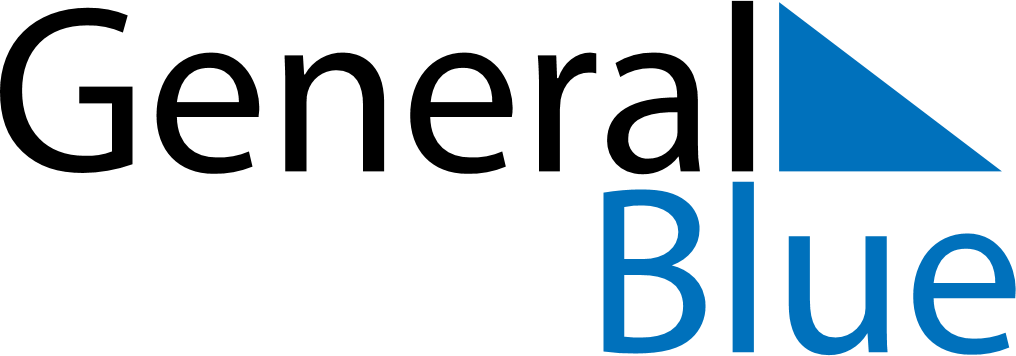 February 2041February 2041February 2041February 2041February 2041SundayMondayTuesdayWednesdayThursdayFridaySaturday12345678910111213141516171819202122232425262728